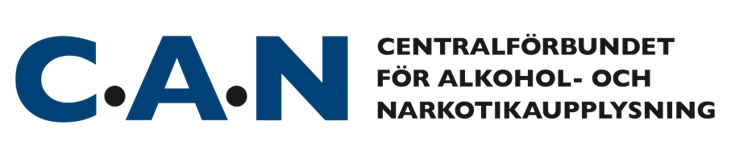 Redovisning av bidrag för föreläsningSökande organisation:      Organisationsnummer: 	     Kontaktperson:	     	E-postadress till kontaktperson: 	     Adress:	     Postadress:	     Plusgiro/bankgiro för utbetalning:	     Om arrangemangetArrangemanget nådde avsedd målgrupp	 Nej, inte alls Till viss del Till stor del Ja, helt och fulltAntal deltagare vid arrangemanget:	     Faktiska kostnader för föreläsningen som beviljats bidrag (kvitton bifogas)
 Arvode		     kronor Ersättning för resa	     kronor Traktamente	     kronorTotalt:		     kronor Redovisningen styrks av sökande______________________________________Namnteckning			NamnförtydligandeKomplett ifylld blankett skickas till CAN, Föreläsarbidrag, Box 70412, 10725 Stockholm. Till redovisningen ska bifogas CANs beslut om tilldelade medel samt kvitton för de faktiska kostnaderna för föreläsningen. Bidrag utbetalas inom 30 dagar efter att redovisning inkommit. Beslut kan ej överklagas. 